САБИРАЊЕ И ОДУЗИМАЊЕ ДО 61.Пажљиво израчунај  а затим обој сличице испод:   2 + 1 =___  ;   2 + 0 =___ ;      1+ 3 =___ ;      4 + 1 = ___ ;   4 + 0 = ___ ;      1 + 1 = ___ ;     3 + 2 = ___;     3 + 3 = ___ ;   5 + 1 = ___ ;       2 + 2 = ___;     0 + 3 = ___ ;     4 + 2 = ___;  3 – 1 = ___ ;      2 – 1 = ___;    5 – 2 = ___;      1 – 1=__;   2 – 0 = ___ ;     4 – 2 = ___ ;    3 – 3 = ___;      6 – 3 = ___;   3 – 2 = ____;      6 – 5 = ___ ;   5 – 4 = ___;       6 – 0 = ___ ;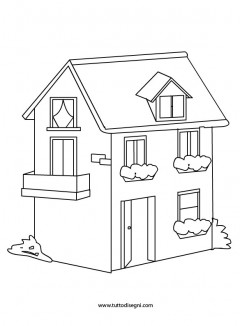 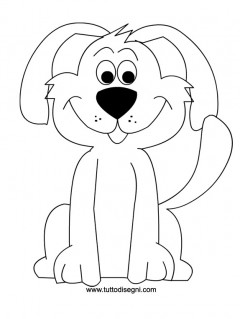 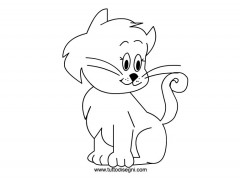 Напиши своје име на линији :________________________________________